Michael Tiernan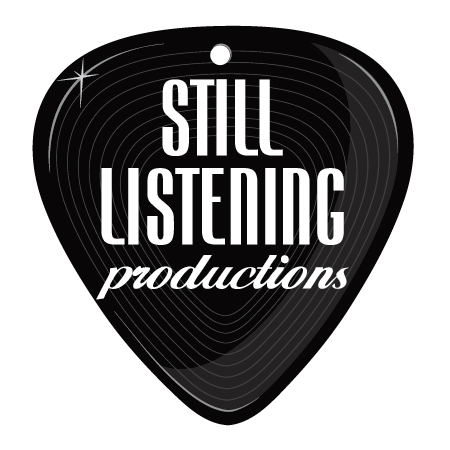 Live Music Suggestions for Your Wedding Ceremony and Cocktail/ Dinner HourCeremony Suggestions:Lovely Instrumentals – Good for solo guitar:Canon in D - PachelbelHere Comes the Bride – Bridal Chorus/WagnerHere Comes the Sun – BeatlesI Wanna Hold Your Hand (slow) - BeatlesFields of Gold – StingCan’t Help Falling in Love – Elvis PresleyYellow – ColdplayI’m Yours – Jason MrazHallelujah – Leonard CohenTo Make You Feel My Love – Bob DylanJust Like Heaven – The CureFalling Slowly – Glen Hansard 
Such Great Heights – Iron&WineWonderful Tonight – Eric ClaptonHeartbeats – Jose GonzalezProcessionals w/ or w/o Vocals:1000 Years – Christina PerriAll I Want is You – U2Book of Love – Peter GabrielCome Away With Me – Norah JonesFeels Like Home – Chantal Krevaziak Forever – Ben HarperHalo – BeyonceI Choose You – Sara BareillesI Will Wait – Mumford and SonsJust Say  Yes – Snow PatrolMarry Me – TrainSomewhere Over the Rainbow – IZYou and Me – Dave MatthewsA lively Recessional:All You Need is Love – BeatlesBest Day of My Life – American AuthorsBetter Together – Jack JohnsonEverlasting Love – Carl CarletonEverything – Michael BubleHow Sweet It Is – James TaylorIs This Love – Bob MarleyIt Must Be Love – Alan JacksonOn Top of the World – Imagine DragonsSigned, Sealed Delivered – Stevie WonderWagon Wheel – Old Crow Medicine ShowYou Make My Dreams Come True – Hall &OatesUnique Live Dances:First dance ideas:All of Me – John LegendDie a Happy Man – Thomas RhettEarth Angel – The PenguinsFrom the Ground Up – Dan + ShayHard to Concentrate – Red Hot Chili PeppersHey Pretty Girl – Kip MooreI Don’t Wanna Miss a Thing – AerosmithI Wanna Grow Old With You – Adam SandlerI Won’t Give Up – Jason MrazI’m Gonna Be (500 Miless) – The ProclaimersIn Your Eyes – Peter GabrielJust Breathe – Pearl JamJust Say You Won’t Let Go – James ArthurLove Me Tender – Elvis PresleyMemories of Us – Keith UrbanPerfect – Ed SheeranShotgun Rider – Tim McGrawTake My Hand (The Wedding Song) – Emily HacketThe Story – Brandi CarlisleThen – Brad PaisleyThe Way I Am – Ingrid MichaelsonThinking Out Loud – Ed SheeranTrue Companion – Mark CohnWanted – Hunter HayesLive Father-Daughter Dance Ideas:Butterfly Kisses – Bob CarlisleCinderella – Steven Curtis ChapmanFather and Daughter – Paul SimonI Loved Her First – HeartlandIsn’t She Lovely – Stevie WonderLittle Miss Magic – Jimmy BuffettLullabye – Billy JoelMy Girl – TemptationsMy Little Girl – Tim McGrawSweet Child of Mine – Guns ‘n RosesSweet Pea – Amos LeeThe Way You Look Tonight – Frank SinatraWildflowers – Tom PettyYou Are So Beautiful – Joe CockerLive Mother-Son Dance Ideas:Forever Young – Bob DylanIn My Life – BeatlesHave I Told You Lately – Rod StewartMy Wish – Rascal FlattsHumble and Kind – Tim McGrawYou’ve Got a Friend – James TaylorI Hope You Dance – Lee Ann WomackSimple Man – Lynard SkynardWonderful World – Louis Armstrong93 Million Miles – Jason MrazRomantic Jams for Cocktail / Dinner1,2,3,4  - Plain White T’sAll I Want is You – Tristan PrettymanArms – Christina PerriAt Last – Etta JamesAt Last – Etta JamesBabylon /Be Mine/This Year’s Love – David GreyBanana Pancakes – Jack JohnsonBudapest – George EzraCalifornia Stars – WilcoCan’t Take My Eyes Off You – Frankie VallieChampagne Supernova / Wonderwall– OasisCollide – Howie DayCount on Me – Bruno MarsCloser / Something Just Like This - ChainsmokersCrash / Crush – Dave MathewsCrazy Love – Van MorrisonDaughters / Gravity – John MayerEvery Little Thing She Does is Magic – The PoliceFalling For You – Colbie CaillatFaithfully – JourneyFlightless Bird – Iron & WineGod Only Knows – Beach BoysGood Life – One RepublicHarvest Moon – Neil YoungHigher Love – Steve WinwoodHo Hey / Flowers in Your Hair – LumineersHome – Phillip PhillippsHow Deep Is Your Love – Bee GeesHuman – The KillersI Love You Always Forever – Bonnie TylerI’m So Glad – Royal WoodJust Can’t Get Enough – DePeche ModeJust the Way You Are – Billie JoelJust the Way You Are – Bruno MarsKeepin’ it Real – Mason JenningsLatch – Sam Smith/DisclosureLean on Me – Bill WithersLet’s Get It On – Marvin GayeLet’s Stay Together – Al GreenLove, Love, Love – Avalanche CityL-O-V-E – Nat King ColeLove Song – The Cure / 311Melt With You – Modern EnglishMoondance – Van MorrisonNo One – Alicia KeysNot Fire, Not Ice – Ben HarperOnly You – YazRather Be – Clean BanditRhythm of Love – Plain White T’sRiptide / Fire and the Flood – Vance JoyStand By Me – Ben E. KingStay With You – John LegendThank You  / All of My Love – Led ZeppelinThe Luckiest – Ben FoldsThe Question – Old 97’sThe Story of My Life – One DirectionToday Was a Fairytale / Blank Space– Taylor SwiftUmbrella – RihannaViva La Vida / Clocks – ColdplayWhatever It Is – Zac Brown BandWhen You Say Nothing at All – Alison KraussWhere Are You Going – Dave MatthewsXO – Beyonce / John MayerYou and Me - LifehouseYou Are the Best Thing – Ray LaMontagneYou Send Me – Sam CookeYour Song – Elton JohnAcoustic Dance Party and Acoustic Hip Hop:Billie Jean – Michael JacksonBlister in the Sun – Violent FemmesBrown Eyed Girl – Van MorissonCan’t Stop the Feeling – Justin TimberlakeDJ Got Us Falling in Love – UsherGet Lucky – Daft PunkHappy – Pharell WilliamsHey Ya – OutkastIgnition (Remix) – NellyLovely Day – Bill WithersMarry You – Bruno MarsNo Diggity (90’s Hip Hop Megamix!!)Rock Your Body – Justin TimberlakeParty in the USA – Miley CyrusPursuit of Happiness – Kid CudiSugar – Maroon 5Teenage Dream – Katy PerryTrap Queen – Fetty WapUptown Funk – Bruno MarsCountry, Anyone?Amazed – LonestarChicken Fried – Zac Brown BandCountry Roads – John DenverDon’t Blink – Kenny ChesneyDon’t Want This Night to End – Luke BryanFeels Like Love – Vince GillForever and Ever, Amen – Randy TravisForever and For Always – Shania TwainFriends in Low Places – Garth BrooksGive in To Me – Garrett HedlundGod Gave Me You – Dave BarnesHey Good Lookin’ – Hank WilliamsHey Pretty Girl – Kip MooreHistory in the Making – Darius RuckerHoney Bee – Blake SheltonI Cross My Heart – George StraitIt’s Your Love – Tim McGrawLivin’ on Love – Alan JacksonLost in this Moment – Big & RichMamas Don’t Let Your Babies Grow Up – WillyMean To Me – Brett EldregeMy Best Friend – Tim McGrawRing of Fire – Jonny CashShe’s Everything – Brad PaisleyShotgun Rider – Tim McGrawStill Falling – Hunter HayesToes – Zac Brown BandWhen I Said I Do – Clint BlackWhen Stars Go Blue – Ryan AdamsBeach Vibes:Baby I Love Your Way – Big MountainBad Fish – SublimeBeyond the Sea – Bobby DarinEasy (Like Sunday Morning) – Lionel RichieFalling – IrationFree – Donovan FrankenreiterHotel California – EaglesI Can See Clearly Now – Johnny NashI Got You – Jack JohnsonInto the Mystic – Van MorrisonIsland in the Sun – WeezerJammin’ – Bob MarleyLove is My Religion – Ziggy MarleyMargaritaville – Jimmy BuffettOne – Love Bob MarleyRed Red Wine – UB40Sailing – Christopher CrossSanteria – SublimeSay Hey I Love You – Michael FrantiSea Breeze – Tyrone Wells
Steal My Kisses – Ben HarperSea of Love – Cat PowerSittin’ On the Dock of the Bay – Otis Redding Summer Breeze – Seals and CroftSurfer Girl – Beach BoysThe Sound of Sunshine – Michael FrantiThree Little Birds – Bob MarleyWaiting in Vain – Bob MarleyWatching the Detectives – Elvis CostelloSingalong Jams – Don’t Stop Believin’ – JourneyFree Fallin’ – Tom PettyFriends in Low Places – Garth BrooksHey Soul Sister - TrainI Want It That Way – Backstreet BoysLiving on a Prayer – Bon JoviShook Me All Night Long – AC/DCStand By Me – Ben KingSweet Caroline – Neil DiamondSweet Home Alabama – CCRThe Joker – Steve Miller BandYour Love – The Outfield*** This is a partial list.  A full list of cover songs can be requested at info@stilllisteningproductions.com